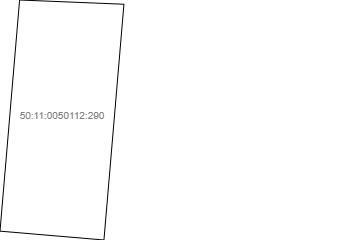 М.П.Раздел 3.2Выписка из Единого государственного реестра недвижимости об объекте недвижимости
Описание местоположения земельного участкаМ.П.